Lean simulācijas spēleLean principu pielietošana uzņēmumā dod iespēju strādāt nevis intensīvāk, bet „gudrāk”. Kā gūt pārliecību par to, ka šī pieeja ļauj sasniegt reālus uzlabojumus? Lai par to pārliecinātos dzīvē, vajadzīgs ne mazums laika. Simulācijas spēle dod iespēju par to pārliecināties daudz ātrāk, neieguldot lielus līdzekļus.Piedāvājam „izdzīvot” biznesa pilnveidošanas procesu 4 stundās, kuru laikā dalībnieki izmantos sekojošas metodes:Krājumu samazināšanaDarba operāciju līdzsvarošanaVienas vienības plūsmas izveidošanaVilkšana Darbavietu iekārtošana (5S)Vizualizācija u.c.Iespējams, ka vēl svarīgāks ieguvums būs pilnveidošanas procesa realizēšana „no iekšpuses” – izpratne par datu nozīmi lēmumu pieņemšanā, cilvēku iesaistīšanu, radošuma un pilnveidošanas procesa organizēšanu , vizualizēšanu  u.t.l.Simulācijas spēlē piedalās viena vai divas komandas. Katrā komandā ir 6-9 dalībnieki. Spēle ilgst apmēram 4 stundas.Piedāvājam piedalīties simulācijas spēlē gan individuāli publiskā grupā, gan jūsu uzņēmuma darbinieku nokomplektētā grupā. Cena BEA biedriem:Piedalīšanās publiskā grupā – 28 LVL +PVN;Simulācijas spēle uzņēmumā – 240 LVL+PVNApmācībām uzņēmumos iespējams piesaistīt ES finansējumu.Detalizētāka informācija:Jānis Leilandsjanis.leilands@leiput.lvwww.leiput.lv +371 29417067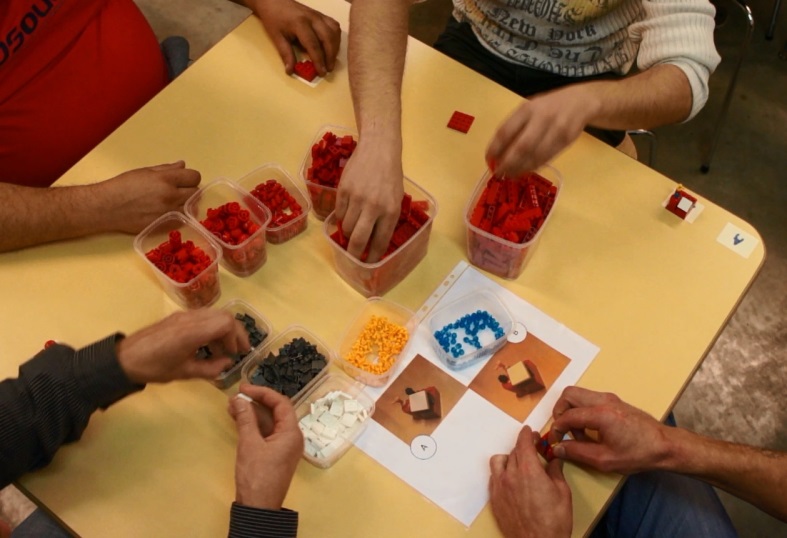 